22.07.2021г. №136РОССИЙСКАЯ ФЕДЕРАЦИЯИРКУТСКАЯ ОБЛАСТЬМУНИЦИПАЛЬНОЕ ОБРАЗОВАНИЕ«НИЖНЕУДИНСКИЙ РАЙОН»АТАГАЙСКОЕ МУНИЦИПАЛЬНОЕ ОБРАЗОВАНИЕАДМИНИСТРАЦИЯПОСТАНОВЛЕНИЕ ОБ УТВЕРЖДЕНИИ ПРОГРАММЫ ПРОВЕДЕНИЯ ПРОВЕРКИ ГОТОВНОСТИ К ОТОПИТЕЛЬНОМУ ПЕРИОДУ 2021-2022 Г.Г. ТЕПЛОСЕТЕВЫХ, ТЕПЛОСНАБЖАЮЩИХ ОРГАНИЗАЦИЙ, ПОТРЕБИТЕЛЕЙ ТЕПЛОВОЙ ЭНЕРГИИИ ДРУГИХ ОБЪЕКТОВ ЭНЕРГОСНАБЖЕНИЯ АТАГАЙСКОГО МУНИЦИПАЛЬНОГО ОБРАЗОВАНИЯ           В  соответствии с Федеральным законом от 27 июля 2010 года № 190-ФЗ «О теплоснабжении», «Правилами и нормами технической эксплуатации жилого фонда», утвержденными постановлением Госстроя Российской Федерации от 27 сентября 2003 года № 170, Приказа министерства энергетики Российской Федерации от 12 марта 2013 года №103 «Об утверждении правил оценки готовности к отопительному периоду, Администрация Атагайского муниципального образования ПОСТАНОВЛЯЕТ:1. Утвердить программу проведения проверки готовности к отопительному периоду 2021-2022г.г. теплосетевых, теплоснабжающих организаций, потребителей тепловой энергии и других объектов энергоснабжения Атагайского муниципального образования (Приложение №1).2.Утвердить состав Комиссии по проверке готовности к отопительному периоду 2021-2022г.г. теплосетевых, теплоснабжающих организаций, потребителей тепловой энергии и других объектов энергоснабжения Атагайского муниципального образования (Приложение № 2).3.Утвердить Положение о Комиссии по проверке готовности к отопительному периоду 2021-2022г.г. теплосетевых, теплоснабжающих организаций, потребителей тепловой энергии и других объектов энергоснабжения Атагайского муниципального образования (Приложение № 3).4. Утвердить план мероприятий по подготовке объектов социальной сферы Атагайского МО к отопительному сезону 2021-2022гг. (Приложение № 4).5.Утвердить Перечень потребителей тепловой энергии, в отношении которых проводится проверка готовности к отопительному периоду 2021-2022 годов на территории Атагайского муниципального образования (Приложение № 5).6.Утвердить Перечень теплоснабжающих и теплосетевых организаций, осуществляющих деятельность в сфере теплоснабжения на территории Атагайского муниципального образования (Приложение №6).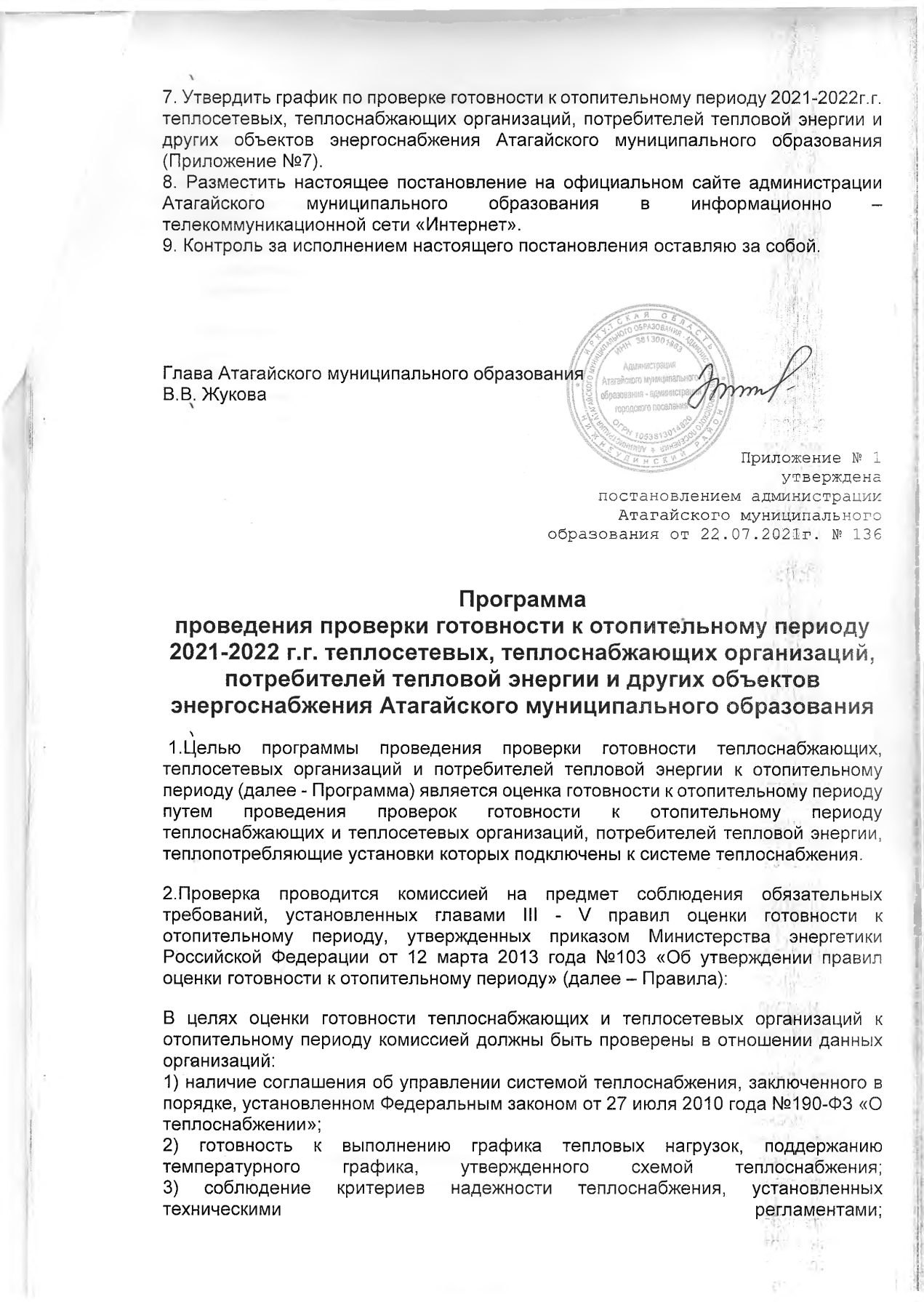 7. Утвердить график по проверке готовности к отопительному периоду 2021-2022г.г. теплосетевых, теплоснабжающих организаций, потребителей тепловой энергии и других объектов энергоснабжения Атагайского муниципального образования (Приложение №7).	8. Разместить настоящее постановление на официальном сайте администрации Атагайского муниципального образования в информационно – телекоммуникационной сети «Интернет».9. Контроль за исполнением настоящего постановления оставляю за собой.Глава Атагайского муниципального образованияВ.В. ЖуковаПриложение № 1утвержденапостановлением администрации Атагайского муниципального образования от 22.07.2021г. № 136Программапроведения проверки готовности к отопительному периоду 2021-2022 г.г. теплосетевых, теплоснабжающих организаций, потребителей тепловой энергии и других объектов энергоснабжения Атагайского муниципального образования 1.Целью программы проведения проверки готовности теплоснабжающих, теплосетевых организаций и потребителей тепловой энергии к отопительному периоду (далее - Программа) является оценка готовности к отопительному периоду путем проведения проверок готовности к отопительному периоду теплоснабжающих и теплосетевых организаций, потребителей тепловой энергии, теплопотребляющие установки которых подключены к системе теплоснабжения.2.Проверка проводится комиссией на предмет соблюдения обязательных требований, установленных главами III - V правил оценки готовности к отопительному периоду, утвержденных приказом Министерства энергетики Российской Федерации от 12 марта 2013 года №103 «Об утверждении правил оценки готовности к отопительному периоду» (далее – Правила):В целях оценки готовности теплоснабжающих и теплосетевых организаций к отопительному периоду комиссией должны быть проверены в отношении данных организаций:
1) наличие соглашения об управлении системой теплоснабжения, заключенного в порядке, установленном Федеральным законом от 27 июля 2010 года №190-ФЗ «О теплоснабжении»;
2) готовность к выполнению графика тепловых нагрузок, поддержанию температурного графика, утвержденного схемой теплоснабжения;
3) соблюдение критериев надежности теплоснабжения, установленных техническими регламентами;
4) наличие нормативных запасов топлива на источниках тепловой энергии;
5) функционирование эксплуатационной, диспетчерской и аварийной служб, а именно:
- укомплектованность указанных служб персоналом;
- обеспеченность персонала средствами индивидуальной и коллективной защиты, спецодеждой, инструментами и необходимой для производства работ оснасткой, нормативно-технической и оперативной документацией, инструкциями, схемами, первичными средствами пожаротушения;
6) проведение наладки принадлежащих им тепловых сетей;
7) организация контроля режимов потребления тепловой энергии;
8) обеспечение качества теплоносителей;
9) организация коммерческого учета приобретаемой и реализуемой тепловой энергии;
10) обеспечение проверки качества строительства принадлежащих им тепловых сетей, в том числе предоставление гарантий на работы и материалы, применяемые при строительстве, в соответствии Законом о теплоснабжении;
11) обеспечение безаварийной работы объектов теплоснабжения и надежного теплоснабжения потребителей тепловой энергии, а именно:- готовность систем приема и разгрузки топлива, топливоприготовления и топливоподачи;
- соблюдение водно-химического режима;
- отсутствие фактов эксплуатации теплоэнергетического оборудования сверх ресурса без проведения соответствующих организационно-технических мероприятий по продлению срока его эксплуатации;
- наличие утвержденных графиков ограничения теплоснабжения при дефиците тепловой мощности тепловых источников и пропускной способности тепловых сетей;
- наличие расчетов допустимого времени устранения аварийных нарушений теплоснабжения жилых домов;
- наличие порядка ликвидации аварийных ситуаций в системах теплоснабжения с учетом взаимодействия тепло-, электро-, топливо- и водоснабжающих организаций, потребителей тепловой энергии, ремонтно-строительных и транспортных организаций, а также органов местного самоуправления;
- проведение гидравлических и тепловых испытаний тепловых сетей;
- выполнение утвержденного плана подготовки к работе в отопительный период, в который включено проведение необходимого технического освидетельствования и диагностики оборудования, участвующего в обеспечении теплоснабжения;
- выполнение планового графика ремонта тепловых сетей и источников тепловой энергии;
- наличие договоров поставки топлива, не допускающих перебоев поставки и снижения установленных нормативов запасов топлива;
12) наличие документов, определяющих разграничение эксплуатационной ответственности между потребителями тепловой энергии, теплоснабжающими и теплосетевыми организациями;
13) отсутствие не выполненных в установленные сроки предписаний, влияющих на надежность работы в отопительный период, выданных уполномоченными на осуществление государственного контроля (надзора) органами государственной власти и уполномоченными на осуществление муниципального контроля органами местного самоуправления;
14) работоспособность автоматических регуляторов при их наличии
3. В отношении объектов по производству тепловой и электрической энергии в режиме комбинированной выработки проверяется только наличие документа о готовности к отопительному сезону, полученного в соответствии с законодательством об электроэнергетике.
4. В целях оценки готовности к отопительному периоду потребителей тепловой энергии комиссией должно быть проверено:
1) устранение выявленных в порядке, установленном законодательством Российской Федерации, нарушений в тепловых и гидравлических режимах работы тепловых энергоустановок;
2) проведение промывки оборудования и коммуникаций теплопотребляющих установок;
3) разработка эксплуатационных режимов, а также мероприятий по их внедрению;
4) выполнение плана ремонтных работ и качество их выполнения;
5) состояние тепловых сетей, принадлежащих потребителю тепловой энергии;
6) состояние утепления зданий и тепловых пунктов, а также индивидуальных тепловых пунктов;
7) состояние трубопроводов, арматуры и тепловой изоляции в пределах тепловых пунктов;
8) наличие и работоспособность приборов учета, работоспособность автоматических регуляторов при их наличии;
9) работоспособность защиты систем теплоснабжения;
10) наличие паспортов теплопотребляющих установок, принципиальных схем и инструкций для обслуживающего персонала и соответствие их действительности;
11) отсутствие прямых соединений оборудования тепловых пунктов с водопроводом и канализацией;
12) плотность оборудования тепловых пунктов;
13) наличие пломб на расчетных шайбах и соплах элеваторов;
14) отсутствие задолженности за поставленную тепловую энергию (мощность), теплоноситель;
15) наличие собственных и (или) привлеченных ремонтных бригад и обеспеченность их материально-техническими ресурсами для осуществления надежной эксплуатации теплопотребляющих установок;
16) проведения испытания оборудования теплопотребляющих установок на плотность и прочность.
5.Проверка выполнения теплосетевыми и теплоснабжающими организациями требований, установленных Правилами, осуществляется комиссией на предмет соблюдения соответствующих обязательных требований, установленных техническими регламентами и иными нормативными правовыми актами в сфере теплоснабжения. В случае отсутствия обязательных требований технических регламентов или иных нормативных правовых актов в сфере теплоснабжения в отношении требований, установленных настоящими Правилами, комиссия осуществляет проверку соблюдения локальных актов организаций, подлежащих проверке, регулирующих порядок подготовки к отопительному периоду.
В целях проведения проверки комиссия рассматривает документы, подтверждающие выполнение требований по готовности, а при необходимости - проводит осмотр объектов проверки.
6. Результаты проверки оформляются актом проверки готовности к отопительному периоду (далее - акт), который составляется не позднее одного дня с даты завершения проверки, по образцу в соответствии с приложением №1 к Программе.
В акте содержатся следующие выводы комиссии по итогам проверки:
- объект проверки готов к отопительному периоду;- объект проверки будет готов к отопительному периоду при условии устранения в установленный срок замечаний к требованиям по готовности, выданных комиссией;- объект проверки не готов к отопительному периоду.
7. При наличии у комиссии замечаний к выполнению требований по готовности или при невыполнении требований по готовности к акту прилагается перечень замечаний (далее - Перечень) с указанием сроков их устранения.
8. Паспорт готовности к отопительному периоду (далее - паспорт) составляется по образцу в соответствии с приложением №2 к Программе и выдается Администрацией Атагайского муниципального образования, образовавшей комиссию, по каждому объекту проверки в течение 15 дней с даты подписания акта в случае, если объект проверки готов к отопительному периоду, а также в случае, если замечания к требованиям по готовности, выданные комиссией, устранены в срок, установленный Перечнем.
Сроки выдачи паспортов: для потребителей тепловой энергии - не позднее 15 сентября, для теплоснабжающих и теплосетевых организаций - не позднее 1 ноября.
В случае устранения указанных в Перечне замечаний к выполнению (невыполнению) требований по готовности в сроки, комиссией проводится повторная проверка, по результатам которой составляется новый акт.
Организация, не получившая по объектам проверки паспорт готовности до даты, указанной в пункте 7, обязана продолжить подготовку к отопительному периоду и устранение указанных в Перечне к акту замечаний к выполнению (невыполнению) требований по готовности. После уведомления комиссии об устранении замечаний к выполнению (невыполнению) требований по готовности осуществляется повторная проверка. При положительном заключении комиссии оформляется повторный акт с выводом о готовности к отопительному периоду, но без выдачи паспорта в текущий отопительный период.Приложение №1 к программе проведения проверки готовности потребителей тепловой энергии, теплоснабжающей и теплосетевой организации, Атагайского муниципального образования к отопительному периоду                                    АКТ         проверки готовности к отопительному периоду ____/____ гг.    __________________________               "__" _________________ 20__ г.     (место составления акта)                   (дата составления акта)Комиссия, образованная ___________________________________________________,                            (форма документа и его реквизиты, которым                                      образована комиссия)в   соответствии   с   программой    проведения   проверки   готовности   котопительному   периоду   от "__" _________________ 20__ г.,   утвержденной__________________________________________________________________________,      (ФИО руководителя (его заместителя) органа, проводящего проверку                    готовности к отопительному периоду)с  "__" _____________ 20__ г. по "__" ____________ 20__ г. в соответствии сФедеральным  законом   от   27  июля  2010 г. N 190-ФЗ  "О  теплоснабжении"провела проверку готовности к отопительному периоду __________________________________________________________________________________________________     (полное наименование муниципального образования, теплоснабжающей  организации, теплосетевой организации, потребителя тепловой энергии, вотношении которого проводилась проверка готовности к отопительному периоду)Проверка  готовности   к  отопительному  периоду  проводилась  в  отношенииследующих объектов:1. ________________________;2. ________________________;3. ________________________;........В ходе проведения проверки  готовности  к  отопительному  периоду  комиссияустановила: ______________________________________________________________.              (готовность/неготовность к работе в отопительном периоде)Вывод комиссии по итогам проведения  проверки  готовности  к  отопительномупериоду: ___________________________________________________________________________________________________________________________________________________________________________________________________________.Приложение к акту проверки готовности к отопительному периоду ____/____ гг.<*>Председатель комиссии:    _________________________________________________                                    (подпись, расшифровка подписи)Заместитель председателякомиссии:                 _________________________________________________                                    (подпись, расшифровка подписи)Члены комиссии:           _________________________________________________                                    (подпись, расшифровка подписи)С актом проверки готовности ознакомлен, один экземпляр акта получил:"__" _____________ 20__ г.  _______________________________________________                               (подпись, расшифровка подписи руководителя                                   (его уполномоченного представителя)                               муниципального образования, теплоснабжающей                                 организации, теплосетевой организации,                                потребителя тепловой энергии, в отношении                                которого проводилась проверка готовности                                        к отопительному периоду)Приложение №2 к программе проведения проверки готовности потребителей тепловой энергии, теплоснабжающей и теплосетевой организации, Атагайского муниципального образования к отопительному периодуПАСПОРТ             готовности к отопительному периоду ____/____ гг.Выдан ____________________________________________________________________,        (полное наименование муниципального образования, теплоснабжающей      организации, теплосетевой организации, потребителя тепловой энергии,                    в отношении которого проводилась проверка                       готовности к отопительному периоду)В отношении следующих объектов, по которым проводилась проверка  готовностик отопительному периоду:1. ________________________;2. ________________________;3. ________________________;........Основание выдачи паспорта готовности к отопительному периоду:Акт проверки готовности к отопительному периоду от _____________ N _______.                                     ______________________________________                                     (подпись, расшифровка подписи и печать                                      уполномоченного органа, образовавшего                                         комиссию по проведению проверки                                       готовности к отопительному периоду)Приложение № 2утвержденпостановлением администрации Атагайского муниципального образования от 22.07.2021г. № 136 Состав   Комиссии по проверке готовности объектов к отопительному периоду 2021-2022 гг. 1.Председатель Комиссии:Жукова Валентина Валерьевна   – глава администрации Атагайского муниципального образования2.Заместитель председателя Комиссии:Войтова Елена Юрьевна -  ведущий специалист администрации Атагайского муниципального образования3.Секретарь Комиссии:Штима Светлана Викторовна –  специалист администрации Атагайского муниципального образования 4. Члены Комиссии:Бобровников Леонид Викторович – ООО «Теплосервис» директор;Тяпкин Анатолий Николаевич – ООО «Теплосервис» мастер по котельному оборудованию.Монохин Павел Геннадьевич – завхоз администрации Атагайского муниципального образованияПриложение № 3утвержденопостановлением администрации Атагайского муниципального образования от 22.07 2021г. № 136 Положение о комиссии по проверке готовности к отопительному периоду теплосетевых, теплоснабжающих организаций, потребителей тепловой энергии и других объектов энергоснабжения Атагайского муниципального образования 1.1. Настоящее Положение о комиссии по проверке готовности к отопительному периоду устанавливает задачу, функции, права и порядок работы комиссии по проверке готовности к отопительному периоду теплоснабжающих организаций и потребителей тепловой энергии (далее – Комиссия). 1.2. Комиссия в своей деятельности руководствуется настоящей Программой и другими нормативно правовыми актами, регулирующими отношения в сфере проверки готовности жилищного фонда, объектов энергообеспечения и объектов социальной сферы к работе в осенне-зимний период.1.3. Основными задачами Комиссии являются:- внесение в установленном порядке предложений по обеспечению выполнения планов подготовки жилищно-коммунального комплекса, объектов социальной сферы и объектов энергообеспечения к работе в осенне-зимний период;- осуществление контроля за ходом подготовки жилищно-коммунального комплекса, объектов социальной сферы и объектов энергообеспечения к работе в осенне-зимний период.1.4. Комиссия осуществляет следующие функции:- анализирует и оценивает ход подготовки жилищно-коммунального комплекса, объектов социальной сферы и объектов энергообеспечения к работе в зимних условиях, их финансовое обеспечение, а также эффективность использования привлекаемых средств;- осуществляет контроль за ходом подготовки к работе в зимних условиях жилищно-коммунального комплекса, объектов социальной сферы    и объектов энергообеспечения в поселениях, в том числе с выездами на места;- - вносит предложения по профилактике и предупреждению противоправных деяний (действий или бездействий), создающих угрозу дестабилизации функционирования организаций жилищно-коммунального комплекса, объектов социальной сферы (лечебно-профилактические, школьные и дошкольные учреждения), объектов энергообеспечения и нарушающих нормальное жизнеобеспечение населения;- осуществляет контроль за созданием запасов топлива и аварийных запасов материально-технических ресурсов;- рассматривают документы, подтверждающие выполнение требований по готовности, а при необходимости - проводят осмотр объектов проверки.1.5. Комиссия для осуществления возложенных на нее задач имеет право:- запрашивать в установленном порядке у заинтересованных организаций информацию по вопросам, входящим в ее компетенцию;- заслушивать на своих заседаниях представителей организаций по вопросам, относящимся к компетенции Комиссии, и принимать по ним соответствующие решения;- привлекать для участия в работе Комиссии представителей заинтересованных организаций, в том числе создавать с их участием рабочие группы по направлениям деятельности Комиссии.1.6. Комиссия состоит из председателя Комиссии, заместителя председателя Комиссии, секретаря Комиссии и членов Комиссии.1.7. Председатель Комиссии:- несет персональную ответственность за выполнение возложенных на Комиссию задач;- утверждает план работы Комиссии, определяет порядок рассмотрения вопросов, вносит предложения об изменении состава Комиссии и обеспечивает выполнение принятых решений;- распределяет и утверждает обязанности между членами Комиссии.1.8. Заместитель Председателя Комиссии:- исполняет обязанности Председателя Комиссии при его отсутствии;- несет персональную ответственность за выполнение подготовки объектов социальной сферы к работе в осенне-зимний период;1.9. Секретарь Комиссии:- осуществляет ведение протоколов заседания, подготовку планов работы Комиссии;- осуществляет организационно-техническое обеспечение работы Комиссии.1.10. Члены Комиссии имеют право:- выходить с инициативой о проведении заседания Комиссии после согласования тематики и срока проведения с председателем Комиссии;- выходить с инициативой о включении вопросов в повестку дня заседания Комиссии;- принимать участие в обсуждении вопросов повестки дня;- высказывать особое мнение по обсуждаемым вопросам повестки дня и требовать его оформления в протоколе заседания Комиссии.1.11. Комиссия осуществляет свою деятельность в соответствии с утвержденным планом работы.1.12. Заседания Комиссии проводит председатель Комиссии. Заседания Комиссии проводятся по мере необходимости.1.13. Заседание Комиссии считается правомочным, если на нем присутствует не менее половины членов Комиссии. Решения Комиссии принимаются простым большинством голосов присутствующих на заседании членов Комиссии путем открытого голосования и оформляются протоколом, который подписывает председатель Комиссии. В случае равенства голосов голос председателя является решающим.II. Порядок работы комиссии по проверке готовности к отопительному периоду теплосетевых, теплоснабжающих организаций, потребителей тепловой энергии и других объектов энергоснабжения Атагайского муниципального образования 2.1. При оценке готовности к отопительному периоду муниципального образования Комиссия строит свою работу в соответствии с  "Положением об оценке готовности электро- и теплоснабжающих организаций к работе в осенне-зимний период  СО 153-34.08.105-2004», утвержденным Министерством промышленности и энергетики Российской Федерации от 25 августа 2004 года,  «Правилами и нормами технической эксплуатации жилого фонда», утвержденными постановлением Госстроя Российской Федерации от 27 сентября 2003 года N 170, Федеральным законом от 27 июля 2010 года N 190-ФЗ "О теплоснабжении", Приказом министерства энергетики Российской Федерации от 12 марта 2013 года №103 «Об утверждении правил оценки готовности к отопительному периоду» и другими нормативными актами.2.2. Перечень теплосетевых, теплоснабжающих организаций, потребителей тепловой энергии и других объектов энергоснабжения муниципального образования, проверяемых Комиссией при оценке готовности к отопительному периоду Атагайского муниципального образования, указан в приложении к данной Программе.2.3. Сроком начала работы Комиссии считается первая дата, указанная в графике по проверке готовности к отопительному периоду теплосетевых, теплоснабжающих организаций, потребителей тепловой энергии и других объектов энергоснабжения Атагайского муниципального образования (далее График), согласно приложения  к настоящей Программе.2.4. Сроком окончания работы Комиссии считается дата оформления акта готовности Атагайского муниципального образования к работе в осенне-зимний период.2.5. Организациям рекомендуется завершить мероприятия по обеспечению надежности систем теплоснабжения, а также других объектов энергоснабжения в следующие сроки:- по объектам теплоснабжающих организаций, объектов социальной сферы (лечебно-профилактические, школьные и дошкольные учреждения) – 04 сентября;- по объектам электроснабжающих организаций, по объектам жилищного фонда – 04 сентября.2.6. Организации предоставляют Комиссии результаты по готовности объектов проверки к работе в осенне-зимний период за 3 (три) рабочих дня до соответствующего срока проверки данной Организации, указанного в приложении №2 к данной Программе.- Приказ (распоряжения) руководителя Организации, регламентирующего подготовку жилищного фонда, объектов социальной сферы, объектов энергообеспечения к работе в осенне-зимний период;- итоговый отчет о выполнении мероприятий по готовности Организации к работе в осенне-зимний период;- акты готовности Организаций к работе в осенне-зимний период;- другие документы, подтверждающие выполнение основных и дополнительных условий получения паспорта готовности к работе в осенне-зимний период в соответствии с нормативными правовыми актами, указанными в пункте 2.1 и в соответствии с требованиями, указанными в главах III – IV настоящей Программы.2.7. Комиссия в соответствии с Графиком рассматривает документы (указанные в п 2.6.), подтверждающие выполнение требований по готовности, а при необходимости - проводят осмотр объектов проверки.2.8. Результаты проверки оформляются актом проверки готовности к отопительному периоду (далее - Акт), который составляется не позднее одного дня с даты завершения проверки, по рекомендуемому образцу согласно приложению № 3 к настоящей Программе.В Акте содержатся следующие выводы Комиссии по итогам проверки: - объект проверки готов к отопительному периоду;- объект проверки будет готов к отопительному периоду при условии устранения в установленный срок замечаний к требованиям по готовности, выданных комиссией;- объект проверки не готов к отопительному периоду.2.9. При наличии у соответствующей комиссии замечаний к выполнению требований по готовности или при невыполнении требований по готовности к Акту прилагается перечень замечаний (далее - Перечень) с указанием сроков их устранения.2.10. Акты готовности Организаций к работе в осенне-зимний период, выдача которых произведена в нарушение пункта 2.1 настоящей Программы, являются недействительными и подлежат отмене Комиссией.2.11. При неготовности Организации к работе в осенне-зимний период Комиссия оформляет Акт и направляет его в соответствующую Организацию для устранения выявленных недостатков. Дата повторного рассмотрения готовности Организации к работе в осенне-зимний период устанавливается Комиссией.2.12. Паспорт готовности к отопительному периоду (далее - Паспорт) составляется по рекомендуемому образцу согласно приложению к настоящей Программе и выдается уполномоченным органом, образовавшим комиссию, по каждому объекту проверки в течение 15 дней с даты подписания Акта в случае, если объект проверки готов к отопительному периоду, а также в случае, если замечания к требованиям по готовности, выданные комиссией, устранены в срок, установленный Перечнем.2.13. Организация, не получившая по объектам проверки паспорт готовности до последней даты, указанной в Графике, обязана продолжить подготовку к отопительному периоду и устранение указанных в Перечне к Акту замечаний к выполнению (невыполнению) требований по готовности. После уведомления комиссии об устранении замечаний к выполнению (невыполнению) требований по готовности осуществляется повторная проверка. При положительном заключении комиссии оформляется повторный Акт с выводом о готовности к отопительному периоду, но без выдачи Паспорта в текущий отопительный период.2.14. Комиссия по итогам своей работы в срок до 20 сентября оформляет Акт готовности муниципального образования к работе в осенне-зимний период.III. Требования по готовности к отопительному периодудля теплоснабжающих и теплосетевых организаций3.1. В целях оценки готовности теплоснабжающих и теплосетевых организаций к отопительному периоду Комиссией должны быть проверены в отношении данных организаций:1) наличие соглашения об управлении системой теплоснабжения, заключенного в порядке, установленном Федеральным законом от 27 июля 2010 года № 190-ФЗ "О теплоснабжении" (далее Закон о теплоснабжении);2) готовность к выполнению графика тепловых нагрузок, поддержанию температурного графика, утвержденного схемой теплоснабжения;3) соблюдение критериев надежности теплоснабжения, установленных техническими регламентами;4) наличие нормативных запасов топлива на источниках тепловой энергии;5) функционирование эксплуатационной, диспетчерской и аварийной служб, а именно:укомплектованность указанных служб персоналом;обеспеченность персонала средствами индивидуальной и коллективной защиты, спецодеждой, инструментами и необходимой для производства работ оснасткой, нормативно-технической и оперативной документацией, инструкциями, схемами, первичными средствами пожаротушения;6) проведение наладки принадлежащих им тепловых сетей;7) организация контроля режимов потребления тепловой энергии;8) обеспечение качества теплоносителей;9) организация коммерческого учета приобретаемой и реализуемой тепловой энергии;10) обеспечение проверки качества строительства принадлежащих им тепловых сетей, в том числе предоставление гарантий на работы и материалы, применяемые при строительстве, в соответствии Законом о теплоснабжении;11) обеспечение безаварийной работы объектов теплоснабжения и надежного теплоснабжения потребителей тепловой энергии, а именно:готовность систем приема и разгрузки топлива, топливоприготовления и топливоподачи;соблюдение водно-химического режима;отсутствие фактов эксплуатации теплоэнергетического оборудования сверх ресурса без проведения соответствующих организационно-технических мероприятий по продлению срока его эксплуатации;наличие утвержденных графиков ограничения теплоснабжения при дефиците тепловой мощности тепловых источников и пропускной способности тепловых сетей;наличие расчетов допустимого времени устранения аварийных нарушений теплоснабжения жилых домов;наличие порядка ликвидации аварийных ситуаций в системах теплоснабжения с учетом взаимодействия тепло-, электро-, топливо- и водоснабжающих организаций, потребителей тепловой энергии, ремонтно-строительных и транспортных организаций, а также органов местного самоуправления;проведение гидравлических и тепловых испытаний тепловых сетей;выполнение утвержденного плана подготовки к работе в отопительный период, в который включено проведение необходимого технического освидетельствования и диагностики оборудования, участвующего в обеспечении теплоснабжения;выполнение планового графика ремонта тепловых сетей и источников тепловой энергии;наличие договоров поставки топлива, не допускающих перебоев поставки и снижения установленных нормативов запасов топлива;12) наличие документов, определяющих разграничение эксплуатационной ответственности между потребителями тепловой энергии, теплоснабжающими и теплосетевыми организациями;13) отсутствие не выполненных в установленные сроки предписаний, влияющих на надежность работы в отопительный период, выданных уполномоченными на осуществление государственного контроля (надзора) органами государственной власти и уполномоченными на осуществление муниципального контроля органами местного самоуправления;14) работоспособность автоматических регуляторов при их наличии.3.2.  К обстоятельствам, при несоблюдении которых в отношении теплоснабжающих и теплосетевых организаций составляется Акт с приложением Перечня с указанием сроков устранения замечаний, относится несоблюдение требований, указанных в подпунктах 1, 7, 9 и 10 пункта 13 настоящих Правил.3.3.  В отношении объектов по производству тепловой и электрической энергии в режиме комбинированной выработки проверяется только наличие документа о готовности к отопительному сезону, полученного в соответствии с законодательством об электроэнергетике.IV. Требования по готовности к отопительному периодудля потребителей тепловой энергии4.1. В целях оценки готовности потребителей тепловой энергии к отопительному периоду Комиссией должны быть проверены:1) устранение выявленных в порядке, установленном законодательством Российской Федерации, нарушений в тепловых и гидравлических режимах работы тепловых энергоустановок;2) проведение промывки оборудования и коммуникаций теплопотребляющих установок;3) разработка эксплуатационных режимов, а также мероприятий по их внедрению;4) выполнение плана ремонтных работ и качество их выполнения;5) состояние тепловых сетей, принадлежащих потребителю тепловой энергии;6) состояние утепления зданий (чердаки, лестничные клетки, подвалы, двери) и центральных тепловых пунктов, а также индивидуальных тепловых пунктов;7) состояние трубопроводов, арматуры и тепловой изоляции в пределах тепловых пунктов;8) наличие и работоспособность приборов учета, работоспособность автоматических регуляторов при их наличии;9) работоспособность защиты систем теплопотребления;10) наличие паспортов теплопотребляющих установок, принципиальных схем и инструкций для обслуживающего персонала и соответствие их действительности;11) отсутствие прямых соединений оборудования тепловых пунктов с водопроводом и канализацией;12) плотность оборудования тепловых пунктов;13) наличие пломб на расчетных шайбах и соплах элеваторов;14) отсутствие задолженности за поставленные тепловую энергию (мощность), теплоноситель;15) наличие собственных и (или) привлеченных ремонтных бригад и обеспеченность их материально-техническими ресурсами для осуществления надлежащей эксплуатации теплопотребляющих установок;16) проведение испытания оборудования теплопотребляющих установок на плотность и прочность.Приложение № 4утвержденпостановлением администрации Атагайского муниципального образования от 22.07 2021г. № 136План мероприятий по подготовке объектов социальной сферы Атагайского МО к отопительному сезону 2020-2021 гг. Приложение № 5утвержденпостановлением администрации Атагайского муниципального образования от 22.07.2021г. №136Переченьпотребителей тепловой энергии, в отношении которых проводится проверка готовности к отопительному периоду 2021-2022 годов на территории Атагайского муниципального образованияПриложение № 6утвержденпостановлением администрации Атагайского муниципального образования от 22.07.2021г. № 136Перечень теплоснабжающих, теплосетевых организаций, осуществляющих деятельность в сфере теплоснабжения на территории Атагайского муниципального образованияПриложение № 7утвержденпостановлением администрации Атагайского муниципального образования от 22.07.2021г. № 136Графикпо проверке готовности к отопительному периоду 2021-2022г.г. теплосетевых, теплоснабжающих организаций, потребителей тепловой энергии и других объектов энергоснабжения Атагайского муниципального образования №п/пНаименование работСрокивыполненияОтветственный МКУК Атагайского МОМКУК Атагайского МОМКУК Атагайского МОМКУК Атагайского МО1Профилактические работы, связанные с системой отопленияИюнь-августДиректор МКУК Атагайского МООГБУЗ Нижнеудинская районная больница Атагайская городская больницаОГБУЗ Нижнеудинская районная больница Атагайская городская больницаОГБУЗ Нижнеудинская районная больница Атагайская городская больницаОГБУЗ Нижнеудинская районная больница Атагайская городская больница1Профилактические работы, связанные с системой отопленияИюнь-августГлавный врачМКДОУ Усть-Рубахинский детский садМКДОУ Усть-Рубахинский детский садМКДОУ Усть-Рубахинский детский садМКДОУ Усть-Рубахинский детский сад1Профилактические работы, связанные с системой отопленияИюнь-августЗаведующая МКДОУ Усть-Рубахинский детский садМКОУ Атагайская СОШМКОУ Атагайская СОШМКОУ Атагайская СОШМКОУ Атагайская СОШ1Профилактические работы, связанные с системой отопленияИюнь-августДиректор МКОУ Атагайская СОШ2Проведение проверки готовности котельной к ОЗПИюнь-сентябрьДиректор МКОУ Атагайская СОШМКОУ ДОД Атагайская  школа искусствМКОУ ДОД Атагайская  школа искусствМКОУ ДОД Атагайская  школа искусствМКОУ ДОД Атагайская  школа искусств1Профилактические работы, связанные с системой отопленияИюнь-августДиректор МКОУ ДОД Атагайская  школа искусств2Проведение проверки готовности котельной к ОЗПИюнь-сентябрьДиректор МКОУ ДОД Атагайская  школа искусств№ п/пНаименование потребителя тепловой энергииАдрес объектаНазначение объектаРуководитель (должность, Ф.И.О.)Источник теплоснабжения, адрес№ п/пНаименование потребителя тепловой энергииАдрес объектаНазначение объектаРуководитель (должность, Ф.И.О.)Источник теплоснабжения, адрес1234 671 МКУК Атагайского МО Иркутская область, Нижнеудинский район, р. п. Атагай пер.Клубный,д.1 АЗдание МКУК Атагайского МОДиректор Талащук С.А.Котельная, р. п. Атагай, пер. Школьный, д. 52ОГБУЗ Нижнеудинская районная больница Атагайская городская больницаИркутская область, Нижнеудинский район, р.п. Атагай ул.1 Мая, д.3Здание ОГБУЗ Нижнеудинской районной больницы Атагайской городской больницыГлавный врач Важенцева Н.А.Котельная, р. п. Атагай, пер. Школьный, д. 53МКДОУ Усть-Рубахинский детский сад Иркутская область, Нижнеудинский район,  р.п. Атагай, ул. 1 Мая, д.18Здание МКДОУ Усть-Рубахинского детский садаЗаведующая, Кравцова Е.Н.Котельная, р. п. Атагай, ул. 1 Мая, д.184МКОУ Атагайская СОШИркутская область, Нижнеудинский район,  р.п. Атагай пер. Клубный, д.4аЗдание столовойДиректор Григоровская М.В.Котельная, р. п. Атагай, пер. Школьный, д. 55МКОУ ДОД Атагайская  школа искусствИркутская область, Нижнеудинский район, р.п. Атагай ул. Победы, д.8Здание №1 МКОУ ДОД Атагайская  школа искусствДиректор Агапова А.П.Котельная, р. п. Атагай, пер. Клубный, д. 2Б6МКОУ ДОД Атагайская  школа искусствИркутская область, Нижнеудинский район, р.п. Атагай ул. Победы, д.10Здание №2 МКОУ ДОД Атагайская  школа искусствДиректор Агапова А.П.Котельная, р. п. Атагай, пер. Клубный, д. 2Б№ п/пНаименование предприятий, организаций и учрежденийАдресРуководитель1ООО  «Теплосервис»Иркутская область, Нижнеудинский район, село Мельница, улица Ленина, дом 44бБобровников Леонид Викторович2 МБУ (Обслуживание социальной сферы Нижнеудинского района)Иркутская область, г. Нижнеудинск, ул. Восточный переезд, д.19Кузнецов Юрий Васильевич№ п/пНаименование предприятий, организаций и учрежденийДата проведения проверок1ООО  «Теплосервис»сентябрь 2021г.2МКУК Атагайского МОсентябрь 2021г3МКОУ Атагайская СОШсентябрь 2021г4ОГБУЗ Нижнеудинская районная больница Атагайская городская больницасентябрь 2021г5МК ДОУ Усть- Рубахинский детский садсентябрь 2021г6МКОУ ДОД Атагайская школа искусствсентябрь 2021г